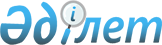 Коммуналдық меншіктегі объектілерді жекешелендіру туралы
					
			Күшін жойған
			
			
		
					Жамбыл облысы әкімдігінің 2011 жылғы 25 тамыздағы № 277 Қаулысы. Жамбыл облысының Әділет департаментінде 2011 жылғы 6 қазанда № 1794 тіркелді. Күші жойылды - Жамбыл облысының әкімдігінің 2019 жылғы 10 сәуірдегі № 82 қаулысымен
      Ескерту. Күші жойылды - Жамбыл облысының әкімдігінің 10.04.2019 № 82 қаулысымен (алғашқы ресми жарияланған күнінен кейін күнтізбелік он күн өткен соң қолданысқа енгізіледі).

      РҚАО ескертпесі:

      Мәтінде авторлық орфография және пунктуация сақталған.
      Қазақстан Республикасының 2001 жылғы 23 қаңтардағы "Қазақстан Республикасындағы жергілікті мемлекеттік басқару және өзін - өзі басқару туралы" Заңына, Қазақстан Республикасының 2011 жылғы 1 наурыздағы "Мемлекеттік мүлік туралы" Заңына сәйкес Жамбыл облысының әкімдігі ҚАУЛЫ ЕТЕДІ:
      1. Қосымшаға сәйкес жекешелендіруге жататын коммуналдық меншіктегі объектілердің тізімі бекітілсін.
      2. Қазақстан Республикасының 2011 жылғы 1 наурыздағы "Мемлекеттік мүлік туралы" Заңына сәйкес, "Жамбыл облысы әкімдігінің қаржы басқармасы" мемлекеттік мекемесіне осы қаулының 1-тармағында бекітілген объектілерді сатуды ұйымдастыру тапсырылсын.
      3. Осы қаулы әділет органдарында мемлекеттік тіркеуден өткен күннен бастап күшіне енеді, алғаш ресми жарияланғаннан кейін күнтізбелік он күн өткен соң қоладанысқа енгізіледі.
      4. Жамбыл облысы әкімдігінің 2011 жылғы 29 маусымдағы "Коммуналдық меншіктегі обьектілерді жекешелендіру туралы" № 209 қаулысының күші жойылсын.
      5. Осы қаулының орындалуын бақылау облыс әкімінің орынбасары Ғани Қалыбайұлы Сәдібековке жүктелсін. Коммуналдық меншіктегі жекешелендірілетін объектілердің тізімі
					© 2012. Қазақстан Республикасы Әділет министрлігінің «Қазақстан Республикасының Заңнама және құқықтық ақпарат институты» ШЖҚ РМК
				
      Облыс әкімі 

Қ. Бозымбаев
Жамбыл облысы әкімдігінің
2011 жылғы 25 тамыздағы
№ 277 қаулысына косымша
№
Объектінің атауы
Балансұстаушы
Негіз
Жағдайы
1
ГАЗ-3110 1998 жылы шығарылған мемлекеттік нөмірі Н 785 АО автокөлігі
Т. Рысқұлов ауданының Луговой ауылдық округі әкімінің аппараты
Т. Рысқұлов ауданы әкімдігінің 2011 жылғы 15 ақпандағы № 01-125 хаты
Қанағаттанарлықсыз жағдайда
2
ВАЗ-21213 2001 жылы шығарылған мемлекеттік нөмірі Н 244 AY автокөлігі
Т.Рысқұлов ауданының Қорағаты ауылдық округі әкімінің аппараты
Т. Рысқұлов ауданы әкімдігінің 2011 жылғы 15 ақпандағы № 01-125 хаты
Қанағаттанарлық жағдайда
3
УАЗ -3151226 1993 жылы шығарылған мемлекеттік нөмірі Н 873 АО автокөлігі
Т. Рысқұлов ауданының Жаңатұрмыс ауылдық округі әкімінің аппараты
Т. Рысқұлов ауданы әкімдігінің 2011 жылғы 15 ақпандағы № 01-125 хаты
Қанағаттанарлықсыз жағдайда
4
Мусоровоз КО – 440 -4 2007 жылы шығарылған мемлекеттік нөмірі Н 436 СС автокөлігі
Тараз қаласы әкімдігінің тұрғынжай-коммуналдық шаруашылық жолаушылар көлігі және автомобиль жолдары бөлімінің "Жасыл-Тараз" МКК-ны
Тараз қаласы әкімдігінің 2011 жылғы 4 ақпандағы № 19-249 хаты
Қанағаттанарлықсыз жағдайда
5
Погрузчик ТО-30 1980 жылы шығарылған мемлекеттік нөмірі Н 985 АНD
Тараз қаласы әкімдігінің тұрғынжай-коммуналдық шаруашылық жолаушылар көлігі және автомобиль жолдары бөлімінің "Жасыл-Тараз" МКК-ны
Тараз қаласы әкімдігінің 2011 жылғы 4 ақпандағы № 19-249 хаты
Қанағаттанарлық жағдайда
6
ГАЗ-31029 1992 жылы шығарылған мемлекеттік нөмірі Н 040 BH автокөлігі
Тараз қаласы әкімдігінің тұрғынжай-коммуналдық шаруашылық жолаушылар көлігі және автомобиль жолдары бөлімінің "Жасыл-Тараз" МКК-ны
Тараз қаласы әкімдігінің 2011 жылғы 4 ақпандағы № 19-249 хаты
Қанағаттанарлық жағдайда
7
Москвич М 2140 1980 жылы шығарылған мемлекеттік нөмірі Н 664 BE автокөлігі
Тараз қаласы әкімдігінің тұрғынжай-коммуналдық шаруашылық жолаушылар көлігі және автомобиль жолдары бөлімінің "Жасыл-Тараз" МКК-ны
Тараз қаласы әкімдігінің 2011 жылғы 4 ақпандағы № 19-249 хаты
Қанағаттанарлық жағдайда
8
ВАЗ -21061 1994 жылы шығарылған мемлекеттік нөмірі Н 869 BE автокөлігі
Тараз қаласы әкімдігінің тұрғынжай-коммуналдық шаруашылық жолаушылар көлігі және автомобиль жолдары бөлімінің "Жасыл-Тараз" МКК-ны
Тараз қаласы әкімдігінің 2011 жылғы 4 ақпандағы № 19-249 хаты
Қанағаттанарлық жағдайда
9
ВАЗ - 21074 2002 жылы шығарылған мемлекеттік нөмірі Н 098 АU автокөлігі
Тараз қаласы әкімдігінің жұмыспен қамту және әлеуметтік бағдарламалар бөлімі мемлекеттік мекемесі
Тараз қаласы әкімдігінің 2011 жылғы 4 ақпандағы № 19-249 хаты
Қанағаттанарлық жағдайда
10
КАВЗ -32701991 жылы шығарылған мемлекеттік нөмірі Н 158 BC автобусы
Қордай ауданы әкімдігінің тұрғын-үй коммуналдық шаруашылық жолаушылар көлігі және автомобиль жолдары бөлімі мемлекеттік мекемесі
Қордай ауданы әкімдігі қаржы бөлімінің 2011 жылғы 31 қаңтардағы № 44 хаты
Қанағаттанарлықсыз жағдайда
11
Т-40 1990 жылы шығарылған мемлекеттік нөмірі Н 167 ALD тракторы
Қордай ауданы әкімдігінің тұрғын-үй коммуналдық шаруашылық жолаушылар көлігі және автомобиль жолдары бөлімі мемлекеттік мекемесі
Қордай ауданы әкімдігі қаржы бөлімінің 2011 жылғы 31 қаңтардағы № 44 хаты
Қанағаттанарлықсыз жағдайда
12
ДТ-75 1976 жылы шығарылған мемлекеттік нөмірі H 489 АЕD тракторы
Қордай ауданы әкімдігінің тұрғын-үй коммуналдық шаруашылық жолаушылар көлігі және автомобиль жолдары бөлімі мемлекеттік мекемесі
Қордай ауданы әкімдігі қаржы бөлімінің 2011 жылғы 31 қаңтардағы № 44 хаты
Қанағаттанарлықсыз жағдайда
13
ДТ-75 1989 жылы шығарылған мемлекеттік нөмірі Н 168 ALD тракторы
Қордай ауданы әкімдігінің тұрғын-үй коммуналдық шаруашылық жолаушылар көлігі және автомобиль жолдары бөлімі мемлекеттік мекемесі
Қордай ауданы әкімдігі қаржы бөлімінің 2011 жылғы 31 қаңтардағы № 44 хаты
Қанағаттанарлықсыз жағдайда
14
ДТ-75 1989 жылы шығарылған мемлекеттік нөмірі Н 137 AKD тракторы
Қордай ауданы әкімдігінің тұрғын-үй коммуналдық шаруашылық жолаушылар көлігі және автомобиль жолдары бөлімі мемлекеттік мекемесі
Қордай ауданы әкімдігі қаржы бөлімінің 2011 жылғы 31 қаңтардағы № 44 хаты
Қанағаттанарлықсыз жағдайда
15
ГАЗ-53 1978 жылы шығарылған мемлекеттік нөмірі Н 776 СС автокөлігi
Қордай ауданы әкімдігінің білім беру,дене шынықтыру және спорт бөлімі мемлекеттік мекемесі
Қордай ауданы әкімдігі қаржы бөлімінің 2011 жылғы 31 қаңтардағы № 44 хаты
Қанағаттанарлықсыз жағдайда
16
Suzuki –Chana 2007 жылы шығарылған мемлекеттік нөмірі Н 094 СС автокөлігі
Қордай ауданы әкімдігінің білім беру,дене шынықтыру және спорт бөлімі мемлекеттік мекемесі
Қордай ауданы әкімдігі қаржы бөлімінің 2011 жылғы 31 қаңтардағы № 44 хаты
Қанағаттанарлықсыз жағдайда
17
Audi А 6 1994 жылы шығарылған мемлекеттік нөмірі Н155 AA автокөлігі
Шу ауданы әкімдігінің ішкі саясат бөлімі мемлекеттік мекемесі
Шу ауданы әкімдігінің 2011 жылғы 14 ақпандағы № 02-171 хаты
Қанағаттанарлықсыз жағдайда
18
ВАЗ 21213 1995 жылы шығарылған мемлекетік нөмірі Н 985 АО автокөлігі
Шу ауданы Ақтөбе ауылдық округі әкімінің аппараты мемлекеттік мекемесі
Шу ауданы әкімдігі қаржы бөлімінің 2011 жылғы 24 мамырдағы № 03-179 хаты
Қанағаттанарлықсыз жағдайда
19
ВАЗ 21060 2002 жылы шығарылған мемлекеттік нөмірі Н 384 АК автокөлігі
Мойынқұм ауданы Жамбыл ауылдық округі әкімінің аппараты мемлекеттік мекемесі
Мойынқұм ауданы әкімдігінің 2011 жылғы 2 ақпандағы № 1-66 хаты
Қанағаттанарлықсыз жағдайда
20
Volvo -9401995 жылы шығарылған мемлекеттік нөмірі Н102 АК автокөлігі
Жамбыл облысы әкімдігі энергетика және коммуналдық шаруашылық басқармасының "Жамбыл -Жылу" мемлекеттік коммуналдық кәсіпорны
Жамбыл облысы әкімдігі энергетика және коммуналдық шаруашылық басқармасының 2011 жылғы 28 сәуірдегі № 01-504 хаты
Қанағаттанарлықсыз жағдайда
21
ГАЗ -4301 1994 жылы шығарылған мемлекеттік нөмірі Н-243 СЕ автокөлігі
Жамбыл облысы әкімдігі энергетика және коммуналдық шаруашылық басқармасының "Жамбыл -Жылу" мемлекеттік коммуналдық кәсіпорны
Жамбыл облысы әкімдігі энергетика және коммуналдық шаруашылық басқармасының 2011 жылғы 28 сәуірдегі № 01-504 хаты
Қанағаттанарлықсыз жағдайда
22
1999 жылы шығарылған мемлекеттік нөмірі Н 543 АО ГАЗ -3102 автокөлігі
Жамбыл облысы әкімдігі энергетика және коммуналдық шаруашылық басқармасының "Жамбыл-Жылу" мемлекеттік коммуналдық кәсіпорны
Жамбыл облысы әкімдігі энергетика және коммуналдық шаруашылық басқармасының 2011 жылғы 28 сәуірдегі № 01-504 хаты
Қанағаттанарлықсыз жағдайда
23
1989 жылы шығарылған Пневмокран 16 тн КС– 4361 АПС
Жамбыл облысы әкімдігі энергетика және коммуналдық шаруашылық басқармасының "Жамбыл–Жылу" мемлекеттік коммуналдық кәсіпорны
Жамбыл облысы әкімдігі энергетика және коммуналдық шаруашылық басқармасының 2011 жылғы 28 сәуірдегі № 01-504 хаты
Қанағаттанарлықсыз жағдайда
24
1983 жылы шығарылған мемлекеттік нөмірі Н 829 AE ГАЗ-53 а автокөлігі
Жамбыл облысы әкімдігі энергетика және коммуналдық шаруашылық басқармасының "Жамбыл–Жылу" мемлекеттік коммуналдық кәсіпорны
Жамбыл облысы әкімдігі энергетика және коммуналдық шаруашылық басқармасының 2011 жылғы 28 сәуірдегі № 01-504 хаты
Қанағаттанарлықсыз жағдайда
25
1986 жылы шығарылған мемлекеттік нөмірі Н 057 АНD Т150 К тракторы
Жамбыл облысы әкімдігі энергетика және коммуналдық шаруашылық басқармасының "Жамбыл–Жылу" мемлекеттік коммуналдық кәсіпорны
Жамбыл облысы әкімдігі энергетика және коммуналдық шаруашылық басқармасының 2011 жылғы 28 сәуірдегі № 01-504 хаты
Қанағаттанарлықсыз жағдайда
26
№ 219 теміржол тұйығы ұзындығы 254 метр
Жамбыл облысы әкімдігі энергетика және коммуналдық шаруашылық басқармасының "Жамбыл-Жылу" мемлекеттік коммуналдық кәсіпорнының Шу–Жылу еншілес МКК-ны
Жамбыл облысы әкімдігі энергетика және коммуналдық шаруашылық басқармасының 2011 жылғы 19 мамырдағы № 03-567 хаты
Қанағаттанарлықсыз жағдайда
27
№ 220 теміржолтұйығы ұзындығы 177 метр
Жамбыл облысы әкімдігі энергетика және коммуналдық шаруашылық басқармасының "Жамбыл-Жылу" мемлекеттік коммуналдық кәсіпорнының Шу–Жылу еншілес МКК-ны
Жамбыл облысы әкімдігі энергетика және коммуналдық шаруашылық басқармасының 2011 жылғы 19 мамырдағы № 03-567 хаты
Қанағаттанарлықсыз жағдайда
28
2002 жылы шығарылған мемлекеттік нөмірі Н 109 BD ГАЗ 3110-101 автокөлігі
Жамбыл облысы әкімдігі жұмыспен қамтуды үйлестіру және әлеуметтік бағдарламалар басқармасының "Жүйке аурулар интернат үйі" мемлекеттік мекемесі
Жамбыл облысы әкімдігі энергетика және коммуналдық шаруашылық басқармасының 2011 жылғы 31 наурыдағы № 02-05/454 хаты
Қанағаттанарлықсыз жағдайда
29
2001 жылы шығарылған мемлекеттік нөмірі Н 583 AW ГАЗ 322132-224
Жамбыл облысы әкімдігі жұмыспен қамтуды үйлестіру және әлеуметтік бағдарламалар басқармасының "Жүйке аурулар интернат үйі" мемлекеттік мекемесі
Жамбыл облысы әкімдігі энергетика және коммуналдық шаруашылық басқармасының 2011 жылғы 31 наурыдағы № 02-05/454 хаты
Қанағаттанарлықсыз жағдайда